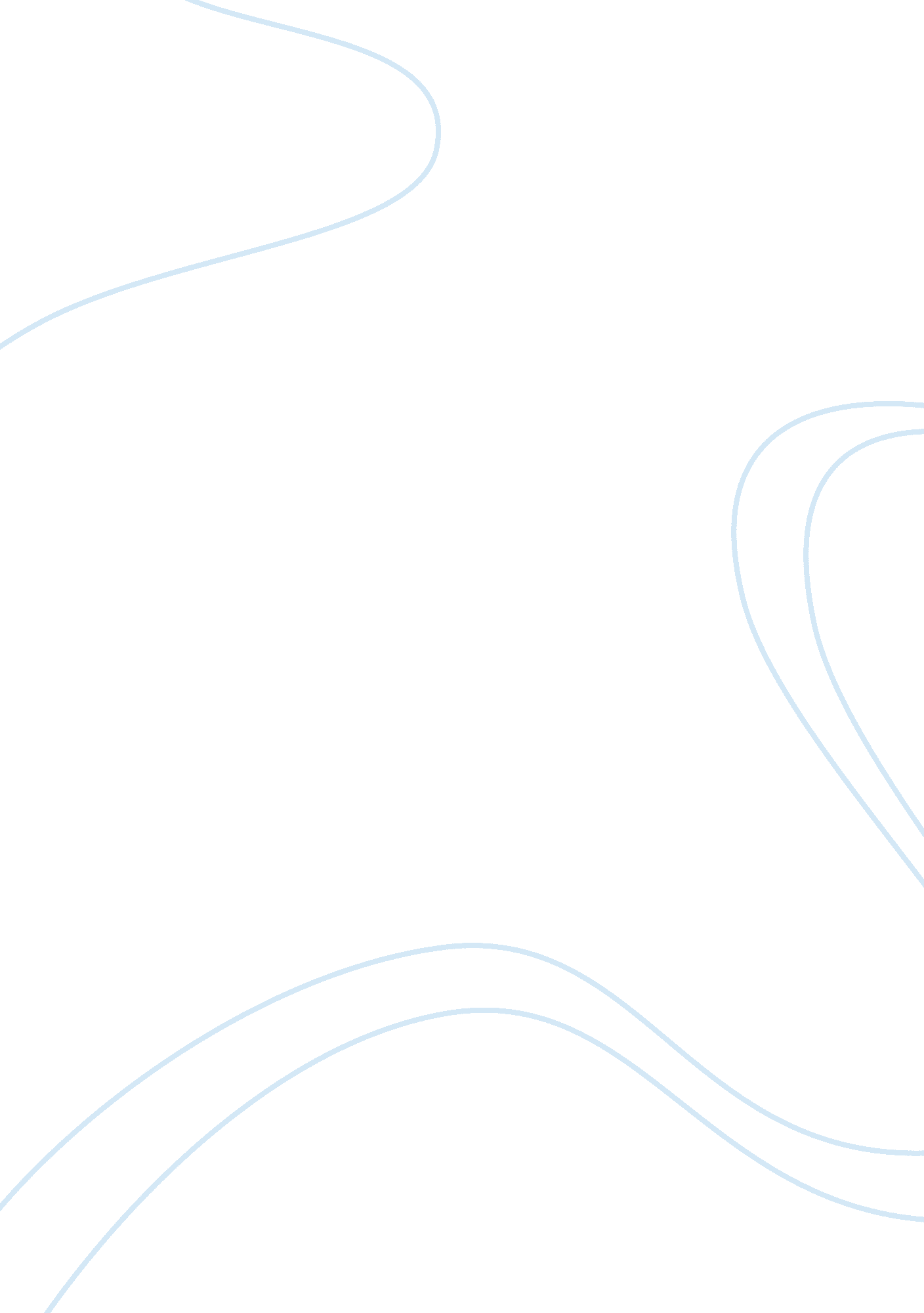 For paper already writtenHistory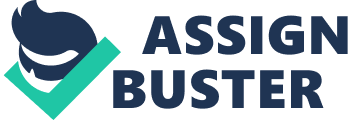 Marinelli, Deborah A. The Assassination of Abraham Lincoln. New York: Rosen Pub. Group, 2002. Print. Marinelli clearly stipulates in page 62 the impact that was brought about by Lincoln’s assassination. The author has underlined the sole purpose of the congress coming up with new laws which was making each state comply and work in unison. Marinelli brings into context a case scenario where a reconstruction act was amended to prohibit the rebellious states from taking part in any Congress activity. Deborah has put this activity on the sport light to emphasize the danger this act could have caused by threatening the healing efforts after the civil war. 
2. OReilly, Bill, and Martin Dugard. Killing Lincoln: The Shocking Assassination That Changed America Forever. New York: Henry Holt and Co, 2011. Print. 
This author targets at giving their audience a detailed summary of the changes that Lincoln’s assassination brought to America. Bill and Martin gives and in-depth analysis of the radical group named the ‘ Radical Republicans.’ The authors explain how Lincoln has developed a plan to welcome the South back as it was considered a lost brother who had returned home. The authors believe that Lincoln had a vision of reuniting the North and the South despite the fact that the Radical Republicans felt it as the best time to attack the South. 
3. Steers, Edward. Blood on the Moon: The Assassination of Abraham Lincoln. Lexington: University Press of Kentucky, 2005. Internet resource. 
Steers book has a lot of emphasize on the laws that targeted the betterment of slave’s conditions. The author states in page 148 that these laws were aimed at improving the interactions between the Black people and the White ones. Steers supports the fact that historians thought that had the president not been killed, the peace process and the reconstruction process could have been more successful and fast at the same time. 
Bibliography 
Marinelli, Deborah A. The Assassination of Abraham Lincoln. New York: Rosen Pub. Group, 2002. Print. 
OReilly, Bill, and Martin Dugard. Killing Lincoln: The Shocking Assassination That Changed America Forever. New York: Henry Holt and Co, 2011. Print. 
Steers, Edward. Blood on the Moon: The Assassination of Abraham Lincoln. Lexington: University Press of Kentucky, 2005. Internet resource. 